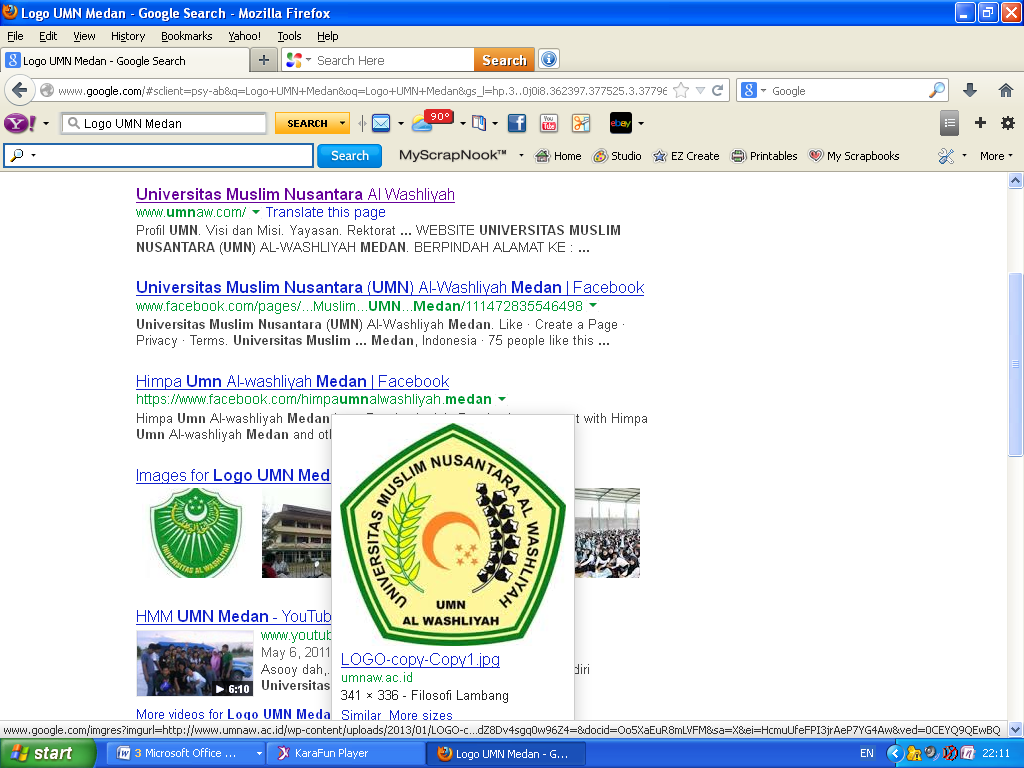 PENGARUH SALURAN DISTRIBUSI TERHADAP PENINGKATAN PENDAPATAN PETANI BAYAM HIJAU (Amaranthus spp)(Studi Kasus : Petani Bayam Desa Pematang Kasih Kecamatan Pantai	 Cermin Kabupaten Serdang Bedagai)SKRIPSIOLEH :DEDI KURNIAWANNIM. 164114010Skripsi Ini Diajukan Sebagai Salah Satu Syarat Untuk Memperoleh Gelar Sarjana Pertanian Pada Fakultas Pertanian Universitas MuslimNusantara Al  Washliyah Medan  Pembimbing I 	Pembimbing II(Ir. Ernita, MP, PhD) 	(Sri Wahyuni, S. Si, M. Si)NIDN: 0004046801	NIDN: 0121028304Ketua Program Studi(Dr. Leni Handayani, M. Si)	NIDN: 0116097302TANDA PERSETUJUAN SKRIPSINama				: Dedi KurniawanNPM				: 164114010Program Studi		: AgribinisFakultas			: PertanianJenjang Pendidikan		: Strata Satu (S-1)Judul Skripsi	:	 Pengaruh Saluran Distribusi Terhadap Peningkatan Pendapatan Petani Bayam Hijau (Amaranthus spp) Pembimbing I	Pembimbing II(Ir. Ernita, MP, PhD)	(Sri  Wahyuni, S. Si, M. Si)NIDN: 0004046801	NIDN: 0121028304	Di Setujui Pada Tanggal	:	Yudisium	:Panitia UjianKetua						Sekretaris      (Dr. KRT. Hardi Mulyono K. Surbakti)   (Dr. Bambang Hermanto, SP, M.Si)